  MADONAS NOVADA PAŠVALDĪBA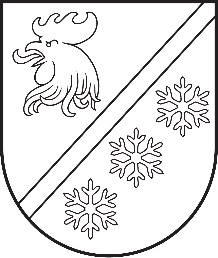 Reģ. Nr. 90000054572Saieta laukums 1, Madona, Madonas novads, LV-4801 t. 64860090, e-pasts: pasts@madona.lv ___________________________________________________________________________MADONAS NOVADA PAŠVALDĪBAS DOMESLĒMUMSMadonā2023. gada 28. decembrī						        	     		      Nr. 789									      (protokols Nr. 23, 3. p.)Par nekustamā  īpašuma “Ozolkalns 1”,  Mētrienas pagastā, Madonas novadā, nostiprināšanu zemesgrāmatā Madonas novada pašvaldībā saņemts Mētrienas pagasta pārvaldes ierosinājums ar lūgumu izskatīt jautājumu par pašvaldības nekustamā  īpašuma “Ozolkalns 1”, Mētrienas pagasts, Madonas novads, ar kadastra Nr. 7076 008 0384, nostiprināšanu zemesgrāmatā. Nekustamais īpašums ar kadastra Nr. 7076 008 0384 sastāv no zemes vienības ar kadastra apzīmējumu 7076 008 0384 0,4 ha platībā, dzīvojamās mājas ar kadastra apzīmējumu 7076 008 0384 001, kūts ar kadastra apzīmējumu 7076 008 0384 002 un šķūņa ar kadastra apzīmējumu 7076 008 0384 003.Zemes vienība ar kadastra apzīmējumu 7076 008 0384 0,4 ha platībā piekrīt pašvaldībai, pamatojoties uz Mētrienas pagasta padomes 24.09.2008. lēmumu Nr. 10.3 (protokols Nr. 9) ”Par pagasta pašvaldībai piekritīgo apbūvēto lauku apvidus zemi”.Saskaņā ar 31.05.2004. Madonas rajona tiesas spriedumu lietā Nr. C 23018404 184/04-3, nekustamais īpašums “Ozolkalns”, Mētrienas pagastā, Madonas rajonā, sastāvošs no dzīvojamā mājas ar kadastra apzīmējumu 7076 008 0384 001, kūts ar kadastra apzīmējumu 7076 008 0384 002 un šķūņa ar kadastra apzīmējumu 7076 008 0384 003, atzīts par bezmantinieka mantu un piekrīt valstij. 2004. gada 7. jūnijā Valsts ieņēmumu dienesta Vidzemes reģionālā iestāde un Madonas rajona Mētrienas pagasta padomes priekšsēdētāja parakstījuši Valstij piekritīgās mantas-nekustamā īpašuma “Ozolkalns”, Mētrienas pagastā, Madonas rajonā, aprakstes un novērtējuma aktu Nr. 007637/200.          30.11.2005. Ministru kabinetā tika pieņemts rīkojums Nr. 766 “Par valsts dzīvojamo māju nodošanu pašvaldību īpašumā”, kurā ir noteikts, ka Mētrienas pagasta pašvaldības īpašumā tiek nodota dzīvojamā māja “Ozolkalns”, kūts un šķūnis Mētrienas pagastā, Madonas rajonā.Ar Mētrienas pagasta padomes 19.12.2003. lēmumu Nr. 20. § (protokols Nr. 19) “Par nosaukuma maiņu nekustamajam īpašumam”, nolemts mainīt nosaukumu nekustamajam īpašumam “Ozolkalns” ar kadastra Nr.7076 008 0384 uz nosaukumu “Ozolkalns 1”.            Likuma “Par zemes privatizāciju lauku apvidos” 27. panta pirmā daļa nosaka, ka darījumus var veikt tikai ar to zemi, uz kuru īpašuma tiesības ir nostiprinātas zemesgrāmatā. Saskaņā ar “Pašvaldību likuma” 10. panta (1) daļu Dome ir tiesīga izlemt ikvienu pašvaldības kompetences jautājumu.Pamatojoties uz iepriekš minēto, ņemot vērā 13.12.2023. Uzņēmējdarbības, teritoriālo un vides jautājumu komitejas atzinumu, atklāti balsojot: PAR – 18 (Agris Lungevičs, Aigars Šķēls, Aivis Masaļskis, Andris Dombrovskis, Andris Sakne, Artūrs Čačka, Artūrs Grandāns, Arvīds Greidiņš, Gatis Teilis, Gunārs Ikaunieks, Guntis Klikučs, Iveta Peilāne, Kaspars Udrass, Māris Olte, Rūdolfs Preiss, Sandra Maksimova, Valda Kļaviņa, Zigfrīds Gora), PRET – NAV, ATTURAS – NAV, Madonas novada pašvaldības dome NOLEMJ:Nekustamā īpašuma pārvaldības un teritorijas plānošanas nodaļai nostiprināt nekustamo īpašumu “Ozolkalns 1”, Mētrienas pagastā, Madonas novadā, ar kadastra Nr.7076 008 0384 , kas sastāv no zemes vienības ar kadastra apzīmējumu 7076 008 0384 0,4 ha platībā, dzīvojamās mājas ar kadastra apzīmējumu 7076 008 0384 001, ēkām ar kadastra apzīmējumiem 7076 008 0384 002 un 7076 008 0384 003, zemesgrāmatā uz Madonas novada pašvaldības vārda.              Domes priekšsēdētājs				             A. Lungevičs	Čačka 28080793ŠIS DOKUMENTS IR ELEKTRONISKI PARAKSTĪTS AR DROŠU ELEKTRONISKO PARAKSTU UN SATUR LAIKA ZĪMOGU